Grid for crossword puzzle over chapt. 14 of Discovering Missions by Gailey and Culbertson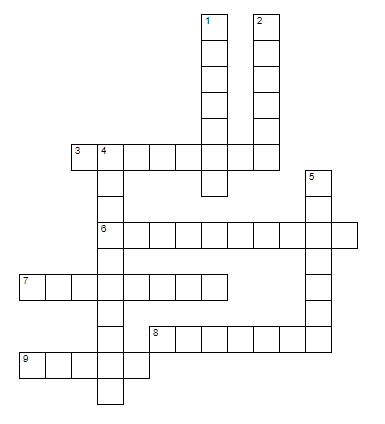                         Puzzle clues are at:  https://home.snu.edu/~hculbert/miss14.htm